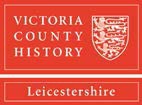 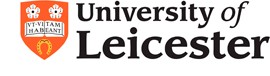 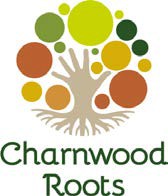 Archive Name: ROLLRVCH Section: Religious HistoryDoc Ref: N/M/207/377VCH Sub-Section: Non-ConformityDocument Date(s): 1820-1894VCH Category: MethodistDocument Type: circuit plansPlace(s): LoughboroughNil Return:Volunteer Name: Victoria AnkerToday’s Date:Your Notes:The George Chun Collection of Loughborough Primitive Methodist Circuit Preaching Plans-incomplete run from 1820-1894 – a selection of five plans attached: 1826, 1840, 1854, 1870, 1885.-Loughborough Circuit inc: Barrow, Hathern, Markfield, Mountsorrel, Quorn, Shepshed, Woodhouse, and Woodhouse Eaves.-in Loughborough, Swan Street is the main meeting house but there is a second meeting house on Duke Street from July 1889 until at least March 1892. Circuit preaching plans are missing between April 1892 – December 1892. Duke Street meeting house is replaced by one on Nottingham Road from (at the latest) January 1893.Your Notes:The George Chun Collection of Loughborough Primitive Methodist Circuit Preaching Plans-incomplete run from 1820-1894 – a selection of five plans attached: 1826, 1840, 1854, 1870, 1885.-Loughborough Circuit inc: Barrow, Hathern, Markfield, Mountsorrel, Quorn, Shepshed, Woodhouse, and Woodhouse Eaves.-in Loughborough, Swan Street is the main meeting house but there is a second meeting house on Duke Street from July 1889 until at least March 1892. Circuit preaching plans are missing between April 1892 – December 1892. Duke Street meeting house is replaced by one on Nottingham Road from (at the latest) January 1893.Secondary Source Data:Secondary Source Data:Author:Title:Publisher :Journal Title:Date of Publication:Page Numbers: